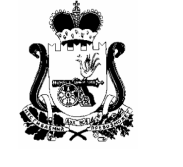 СОВЕТ ДЕПУТАТОВ ШАТАЛОВСКОГО СЕЛЬСКОГО ПОСЕЛЕНИЯПОЧИНКОВСКОГО РАЙОНА СМОЛЕНСКОЙ ОБЛАСТИ РЕШЕНИЕот 20 ноября 2014 года                                                                 № 28   д.ШаталовоОб утверждении схемы избирательныхокругов по выборам депутатов Советадепутатов Шаталовского сельскогопоселения Починковского районаСмоленской области третьего созыва            В соответствии со ст.18 Федерального закона «Об основных гарантиях избирательных прав и права на участие в референдуме граждан Российской Федерации», ст.10 Областного закона «О выборах органов местного самоуправления в Смоленской области», Уставом Шаталовского сельского поселения Починковского района Смоленской области           Совет депутатов Шаталовского сельского поселения Починковского района Смоленской области РЕШИЛ : 1. Утвердить схему избирательных округов по выборам депутатов Совета депутатов Шаталовского сельского поселения Починковского района Смоленской области третьего созыва согласно приложению.2. Опубликовать данное решение в газете «Сельская новь».Глава муниципального образованияШаталовского сельского поселенияПочинковского районаСмоленской области                                                             В.Г.Жданов                                                  Приложение № 1 	к решению Совета депутатов	Шаталовского сельского поселения	Починковского района	Смоленской области	от 20.11.2014 года  № 28Тринадцатимандатный избирательный округ № 1Шаталовского сельского поселенияПочинковского района Смоленской области(Центр – д.Шаталово, количество избирателей –2658 человек)( Окружная избирательная комиссия не формируется. Полномочия окружной избирательной комиссии выполняет   избирательная комиссия муниципального образования Шаталовского сельского поселения Починковского района Смоленской области , расположенная по адресу: д.Шаталово,д.236)Населённые пункты : д.Шаталово, д.Дмитриевка, д.Митюли, д.Новоселье, д.Энгельгардтовская, д.Козятники, д.Мачулы-1, : д.Мачулы, д.Льнозаводп.Шаталово-1 , д.Алексино 